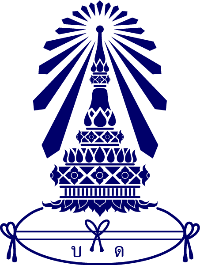 ใบสมัครสอบคัดเลือกนักเรียนเพื่อเลือกเรียนวิชาเพิ่มเติมแบบต่อเนื่อง (Block Course)สำหรับนักเรียนที่มีความถนัด สนใจและมีความสามารถพิเศษชั้นมัธยมศึกษาปีที่ 1 ปีการศึกษา 2564โรงเรียนบดินทรเดชา (สิงห์ สิงหเสนี)ชื่อ เด็กชาย/เด็กหญิง	นามสกุล	เกิดวันที่	เดือน	พ.ศ. 	ศาสนา	เชื้อชาติ	สัญชาติ	ที่อยู่ตามทะเบียนบ้าน อยู่บ้านเลขที่	หมู่ที่	ซอย	ถนน	ตำบล/แขวง	อำเภอ/เขต	จังหวัด	รหัสไปรษณีย์	โทรศัพท์	สำเร็จการศึกษาประถมศึกษาปีที่ 6 จาก โรงเรียน	สังกัด	มีความประสงค์จะสมัครเข้าเรียน “กลุ่มวิชาเพิ่มเติมวิทยาการคอมพิวเตอร์”หลักฐานการสมัคร		ใบสมัครเข้าศึกษากลุ่มการเรียนวิทยาการคอมพิวเตอร์ ชั้นมัธยมศึกษาตอนต้น จำนวน ........ หน้า			แฟ้มสะสมผลงานแบบออนไลน์ (ถ้ามี)	ลงชื่อ			ผู้สมัคร	( ………………………………………..……. )		ข้าพเจ้าขอรับรองว่ายินดีให้นักเรียนสมัครเข้าเรียนกลุ่มวิชาเพิ่มเติมวิทยาการคอมพิวเตอร์สำหรับนักเรียนชั้นมัธยมศึกษาปีที่ 1 ปีการศึกษา 2564 และเมื่อสอบได้จะอยู่ในโครงการครบ 3 ปีการศึกษา (2564 – 2566)					ชื่อ			ผู้ปกครอง		( ………………………………………..……. )	วันที่ ………… เดือน พฤษภาคม พ.ศ. 2564หมายเหตุ คุณสมบัติในการสมัคร	เป็นนักเรียนระดับชั้นมัธยมศึกษาปีที่ 1 ของโรงเรียนบดินทรเดชา (สิงห์ สิงหเสนี) ประเภทห้องเรียนปกติ (ไม่ใช่ห้องเรียนพิเศษวิทยาศาสตร์ฯ และห้องเรียนพิเศษคณิตศาสตร์) ปีการศึกษา 2564  ใบสมัครสอบคัดเลือกนักเรียนเพื่อเลือกเรียนวิชาเพิ่มเติมแบบต่อเนื่อง (Block Course)สำหรับนักเรียนที่มีความถนัด สนใจและมีความสามารถพิเศษชั้นมัธยมศึกษาปีที่ 1 ปีการศึกษา 2564โรงเรียนบดินทรเดชา (สิงห์ สิงหเสนี)1. ผู้สมัครอยากจะประกอบอาชีพใดในอนาคต เพราะเหตุใดจึงอยากประกอบอาชีพดังกล่าว2. ผู้สมัครคิดว่าการเรียนกลุ่มวิชาเพิ่มเติมวิทยาการคอมพิวเตอร์ (gifted computer) จะเป็นประโยชน์ต่อผู้สมัครอย่างไร3. ผู้สมัครมีความคิดเห็นอย่างไร กับการเรียน Block Course วิทยาการคอมพิวเตอร์ (gifted computer) เช่น การเรียนเขียนโปรแกรม การเขียนโปรแกรมควบคุมหุ่นยนต์ ที่เป็นความรู้ใหม่และไม่เคยมีประสบการณ์มาก่อน4. เหตุใดผู้สมัครจึงรู้จักและสนใจเข้าร่วมโครงการ Block Course วิทยาการคอมพิวเตอร์ (gifted computer) 5. ผู้สมัครและผู้ปกครองมีความคาดหวังต่อการเรียน Block Course วิทยาการคอมพิวเตอร์ (gifted computer) อย่างไร6. ผู้สมัครมีความสนใจที่จะพัฒนาตนเองหรือมีสิ่งที่อยากเรียนรู้ ด้านใดในการเรียน Block Course วิทยาการคอมพิวเตอร์ (gifted computer) เป็นพิเศษ7. ในเรียนมีประสบการณ์ในการเข้าร่วมกิจกรรมหรือการแข่งขันทักษะด้านคอมพิวเตอร์และหุ่นยนต์อย่างไรบ้าง8. ถ้านักเรียนจะเดินทางไปบ้านเพื่อนที่ป่วยอยู่ที่บ้านแต่ไม่เคยไปบ้านเพื่อนเลย ทราบแต่เพียงเลขที่และชื่อถนนที่บ้านของเพื่อนตั้งอยู่ มีบุคคล 4 คนให้ถามได้คือ คนขายไอศกรีมรถเข็น แม่ค้าขายส้มตำหน้าปากซอย ลุงขับมอเตอร์ไซด์รับจ้าง เจ๊เจ้าของร้านเสริมสวยในซอยและกระเป๋ารถประจำทาง นักเรียนคิดว่าควรสอบถามใครจึงจะได้ข้อมูลที่ชัดเจนที่สุด เพราะเหตุใด9. ผู้สมัครมีความคิดเห็นต่อเทคโนโลยีสมัยใหม่ เช่น การผ่าตัดด้วยหุ่นยนต์, SMART farming, หุ่นยนต์เสิร์ฟอาหาร, Big data อย่างไร และนักเรียนมีแรงบันดาลใจใดในการเรียนวิทยาการคอมพิวเตอร์10. เทคโนโลยีมีความสำคัญกับการพัฒนาประเทศไทยและการดำเนินชีวิตของมนุษย์หรือไม่ อย่างไร